Приложение №1к решению Совета народных депутатов Крапивинского муниципального округаот 10.10.2022 № 361Схема границ населенного пункта: д. Шевели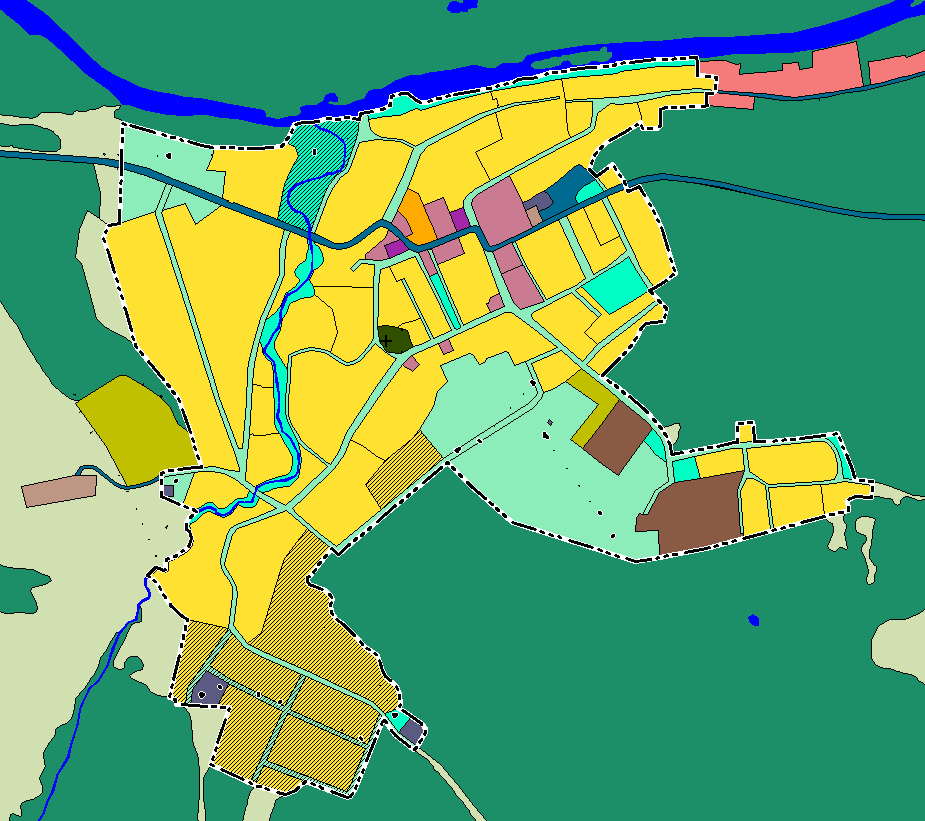 Схема границ населенного пункта: д. Сарапки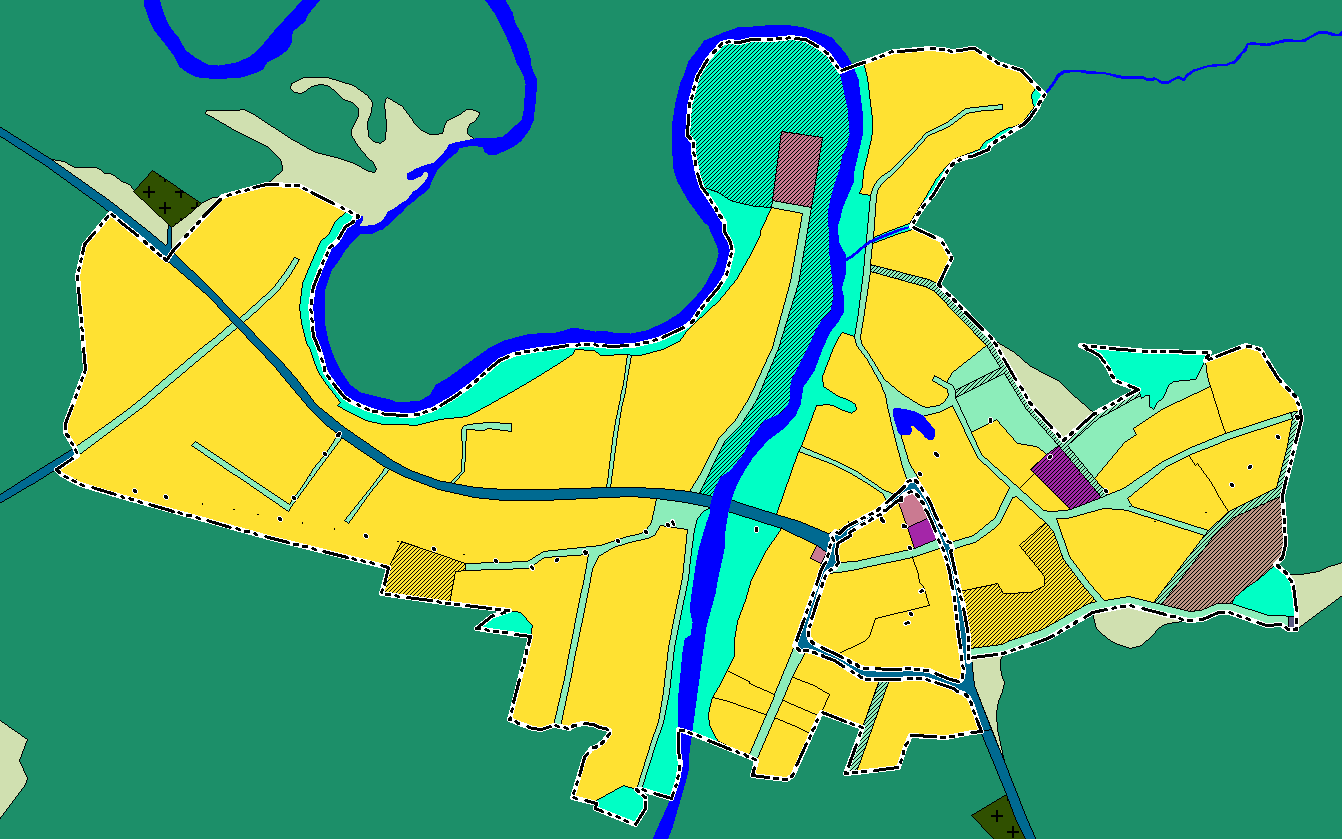 Схема границ населенного пункта: п. Березовка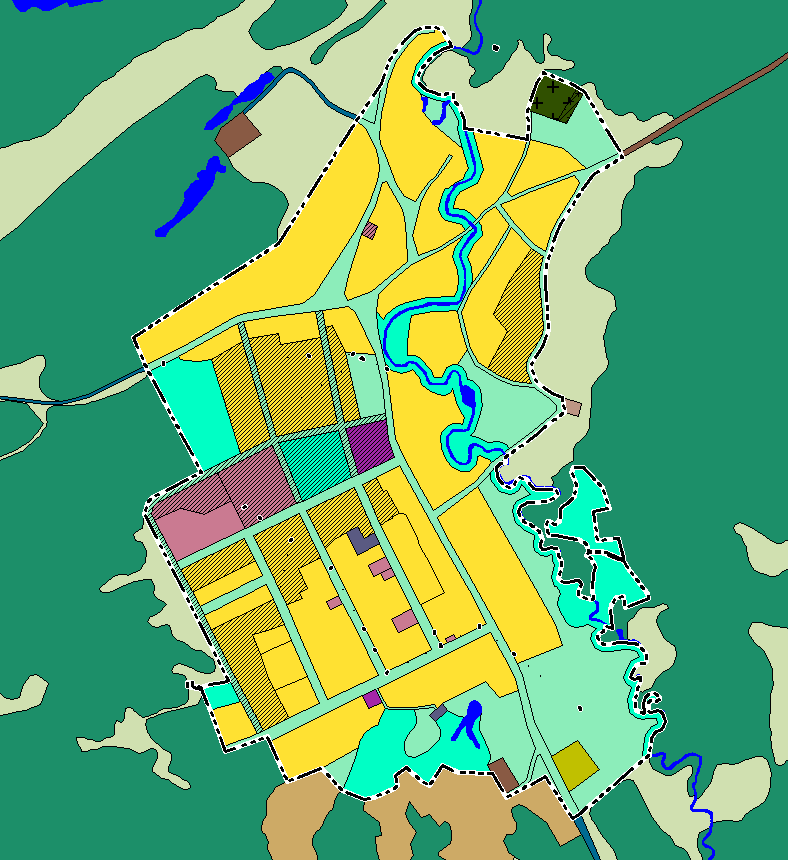 Схема границ населенного пункта: д. Новобарачаты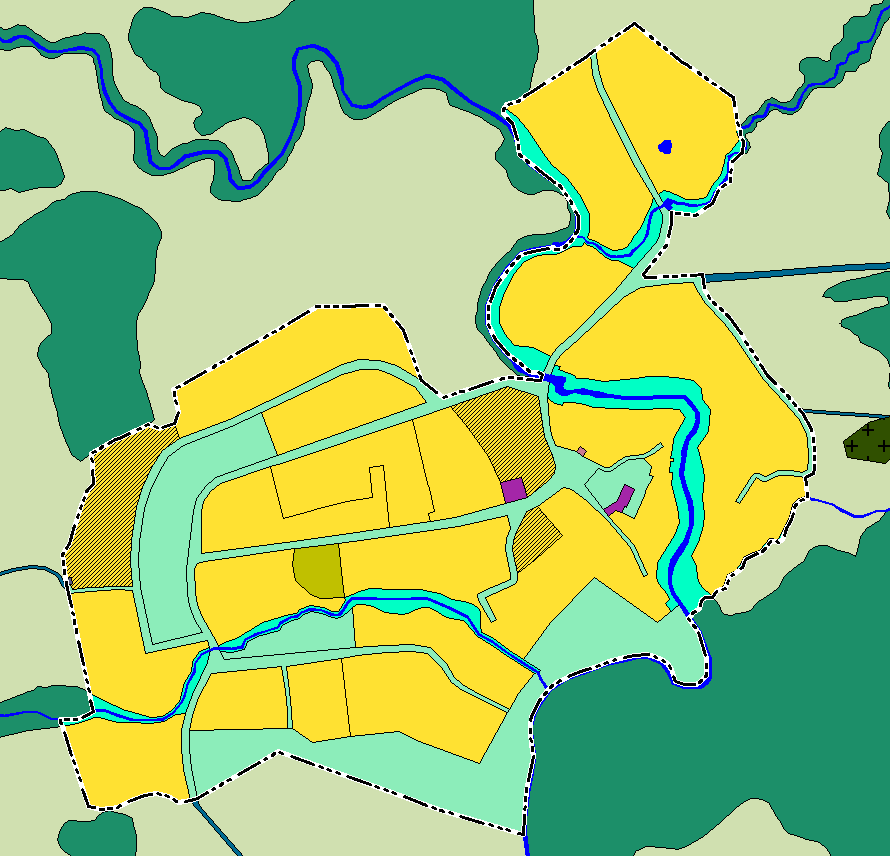 